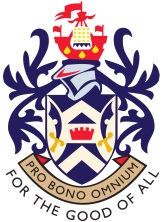 CHAIRMAN’S ENGAGEMENTSThursday 15th June – Tuesday 5th SeptemberEngagements the Chairman attended:Engagements the Vice-Chairman attended:Brightlingsea Carnival Day17-Jun-17Tendring Twinning Association - English and Culture Visit23-Jun-17Basildon Annual Civic Service26-Jun-17HRH The Countess of Wessex Visit29-Jun-17Roaring Donkey Re-Opening29-Jun-17Britannia Ball 201730-Jun-17Clacton Choral Society01-Jul-17St Georges Church 'The Big Song'02-Jul-17Tendring Youth Awards10-Jul-17CVST’s Annual General Meeting12-Jul-17Mayor of Harwich’s Secret Garden Unveiling13-Jul-17Harwich Children's Festival of Imagination14-Jul-17Colchester Garrison Show15-Jul-17Regional Launch - Men’s Cycle Tour25-Jul-17Frinton Mission's Tendring Band and CO13 Choir29-Jul-17Passchendaele (Ypres) Service at Clacton War Memorial31-Jul-17Clacton and District Local History Society - Listening Bench Inauguration31-Jul-17Vice Lord Lieutenant of Essex's Presentation of Lord Petre's Retirement04-Aug-17VJ Day Service at Clacton War Memorial15-Aug-17Clacton Airshow 24th-25th August24-Aug-17Merchant Navy Day – Flag Raising Ceremony at Clacton Town Hall01-Sep-17Colne Community School & College Sports Day 201716-Jun-17Mayor of Chelmsford's Annual Civic Service18-Jun-17Armed Forces Flag Raising at Clacton Town Hall19-Jun-17Grassroots Annual General Meeting22-Jun-17Clacton Carnival Street Procession12-Aug-17Havering Mayors' Show27-Aug-17